TA Manual for University of Florida Natural Area Teaching LaboratoryLast revision: April 2019NATL website: http://natl.ifas.ufl.edu/TABLE OF CONTENTSIntroductionTA Duties and ActivitiesUndergraduate Teaching Assistant SupervisionWeekly MeetingsNAAC MeetingsNATL Shared Area Network Drive (Walker folder) GISWebpages that Require MaintenanceNATL LogTrailMasters and HOBO Rain GaugeSemi-annual PhotosPhotosigns and Other Trail Signs Stocking Kiosk and Other Locations Trail MaintenanceVolunteer EventsInvasive Plant Management Prescribed Burns and Brush Removal Chainsaw PoliciesGeneral Upkeep of Infrastructure and EquipmentTree AssessmentsEvents and ProjectsSite ToursUnauthorized ExperimentsAdvertise NATL for Increased Exposure and UseTA ManualINTRODUCTIONThe UF Natural Area Teaching Lab (NATL) is a 60-acre natural area on campus. Its objective is to educate the UF student body and the general public about biodiversity and ecology. NATL is used by classes from various departments at UF for field trips and as an outdoor laboratory for field experiments. It also provides a place where students and the public can enjoy nature on their own.NATL consists of two parcels: NATL-west, a 49-acre tract west of Surge Area Drive, and NATL-east, an11-acre tract east of Surge Area Drive. NATL has nature trails open to the student body and the public during daylight hours. These trails traverse NATL’s different ecosystems:  Hammock,  Upland Pine,  Old- field Succession, and  SEEP (Wetlands).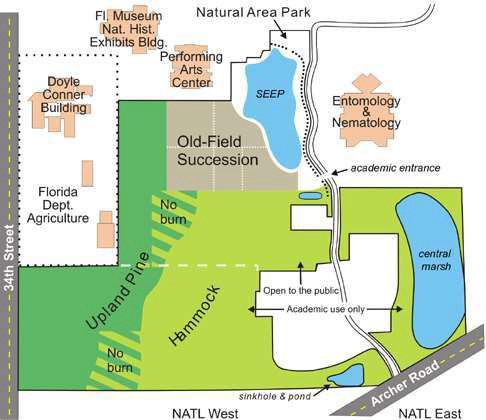 TA DUTIES AND ACTIVITIESJob Description for NATL Graduate Teaching AssistantThis position is a 1/3-time teaching assistantship provided by the Dean of the College ofAgricultural and Life Sciences to help maintain, operate, and improve UF’s Natural Area TeachingLaboratory.  The Graduate Teaching Assistant (GTA) is selected by the Chair of the Natural Area AdvisoryCommittee (http://natl.ifas.ufl.edu/management) and the appointment must be approved by that committee.The Chair of the Natural Area Advisory Committee supervises the NATL GTA. They discuss plans, progress, and problems each week at the Operations Committee meeting.ResponsibilitiesA core responsibility of the GTA is NATL’s routine maintenance (as described below).  This may beaccomplished entirely by the GTA or with the help of an undergraduate teaching assistant (UTGA). Another core responsibility is to help academic users of NATL—for example, by giving classes orinstructors introductory tours of NATL.  A final core responsibility is to help the NAAC Chair fulfill his/her duties as outlined in NAAC Operating Policies.Core responsibilities are not intended to require all the hours of a 1/3-time assistantship— especially if the GTA elects to delegate most routine maintenance to an undergraduate teaching assistant. Remaining time should be used in ways that are rewarding to the GTA as well as beneficial to NATL. For example, the GTA may undertake a special project in NATL that complements the GTA’s research or professional interests. For example, past GTAs have gained administrative experience by organizing volunteer events that benefit NATL. They have also conducted research on control of invasive plants and used the four self-guided nature trails to help educate the public.Routine MaintenanceWeeklyWalk or drive NATL’s utility vehicle along principal trails in public area, pick up trash along trails, and monitor for fallen tree limbs, obscured or missing signs, and other problems that need attention. 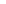 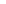 Remove fallen tree limbs from NAP and other open sites.Remove obviously abandoned academic items (traps, flag stakes, etc.).Walk the four nature trails, pick up trash, and monitor for problems that need attention. (Take along hand clippers for trimming vegetation where needed.)Sweep the SEEP boardwalk and NATL pavilion and check on Cultural Plaza boardwalk to make sure it’s being maintained by the museum (in fall/winter)Check stocks of trail brochures and maps at each kiosk.  (Inventory can be found in the Insect Taxonomy Lab, Steinmetz Hall Room 2115. Graduate TA will supply new trail brochures as needed.)Every two weeksWalk or drive NATL’s utility vehicle along principal trails in restricted (=academic-only) areas, pick up trash along trails, and monitor for trees or broken limbs across trails, and other problems that needattention (including unauthorized projects).MonthlyMake sure all picnic tables are present and in good condition (nine in pavilion and eight inNAP).Sweep the SEEP boardwalk and NATL pavilion and check on Cultural Plaza boardwalk to make sure it’s being maintained by the museum (in spring/summer).During growing season, spray invasive plants with herbicide (only the person with the license can spray).Check Natural Area Park for missing or damaged tree-ID signs.	Upload and process TrailMaster and rain gauge data. As neededMow nature trails with Kee mower.Add and keep updated the photosigns on the 4 nature trails.Remove vegetation that is encroaching on main trails (which, if one-sided, causes vehicles to veer off the roadway).Clean lexan windows protecting kiosk displays.Remove vegetation that obscures trail signs (herbicide, handpull or trim).Use chainsaw to assist in removing limbs and trees that have fallen across trails. Chainsaw should only be operated in groups of 2 or more persons.AlwaysBe courteous and helpful to users of NATL.Keep shed and surroundings neat and easy to access. Keep shed locked unless in the immediate vicinity.Keep all equipment in working order and record maintenance in booklets in shed.UNDERGRADUATE TEACHING ASSISTANT SUPERVISIONYou will also supervise the activities of NATL’s Undergraduate Teaching Assistant (UG TA), which will also require regular meetings. It is important to discuss your goals with the UG teaching assistant and to communicate with them on a regular basis in addition to weekly meetings. You may want to set a weekly meeting time with the UG TA. Try to overlap your schedule with the UG TA to ensure that you have time to provide any necessary training, answer questions and collaborate on larger projects.WEEKLY MEETINGSAs a NATL TA (graduate or undergraduate) you will attend the weekly meeting of the NATL Operations Committee currently comprised of the NATL Chair, the NATL Administrative Assistant, the NATL Vice Chair, and the TAs. This meeting is intended to discuss management plans, NATL log updates, upcoming events,nature trail updates, and Facebook, Twitter and Instagram updates. You should use the meeting time to update the Operations Committee on what you have been doing that week and what you are planning on doing the following week.NAAC MEETINGSAs a TA (graduate or undergraduate), you are required to attend the biannual meetings of the Natural Area Advisory Committee (NAAC). Be prepared to brief the group about happenings at NATL and provide a report of what you have accomplished the previous semester. You will be required to send your report to the NATLchair approximately two weeks in advance of the meeting. They will distribute an agenda of topics to be discussedto all committee members via email one week before the meeting date. You should also be prepared to take minutes for the meeting. All minutes from previous meetings are posted on the website (http://natl.ifas.ufl.edu/management/naac_documents.php#minutes) and can be used as a guide if you are unfamiliar with taking minutes.NATL SHARED AREA NETWORK DRIVE (Walker folder)The NATL Shared Area network drive is a place for you to store and share NATL related files. The drivecontains important data such as photos, sign masters, guides and sequences, TrailMaster and rain gauge data, the volunteer log, and GIS data. To get access to the network drive, contact Angel Perez (aperez1@ufl.edu), the Senior Systems Programmer. Once you have access, the network drive can be found by choosing start and entering \\ad.ufl.edu\ifas\entnem\private\walker into the programs and files search box. After receiving access to the drive, you should create a folder with your name to store your work. The computer located in the south side of EYN 2115 is dedicated to NATL TA use. If you need to use a flash drive, one can be found in the desk drawer of the computer desk.GISAll NATL GIS (Geographical Information Systems) information is saved in a folder called NATL GIS in the Walker folder. ArcMap, the software used to create and edit GIS files, is not downloaded to the NATL computer so you must access it from the CALS virtual machine. To connect, double click the VMware View Client shortcut on the desktop. The connection server should automatically come up as virtual.ifas.ufl.edu. If not, enter this address. Choose connect and in the next window choose OK. Sign in with your GatorLink username and password. In the next window, CALS students should automatically be highlighted. Choose connect. Once in the virtual machine, you can find the Walker folder by choosing start, Search programs andFile, then open:  \\ad.ufl.edu\ifas\entnem\private\walkerTo leave the virtual machine, choose start and then log off. The master NATL ArcGIS project is called NATL Master Project.mxd and can be used to create various maps of the area. It contains layers depicting the NATL boundary, trail system, gridpoints/lines, trees, buildings, roads, etc. Each individual layer can be turned on/offby checking/unchecking the box next to the layer name, and edited as needed. Maps can be made by scrolling to an area, selecting the desired features and Exporting the map as a JPG. Instructions for doing so can be found in the ArcGIS folder. No changes should be made to this file without the approval of the Operations Committee.WEBPAGES THAT REQUIRE MAINTENANCERain gauge (http://natl.ifas.ufl.edu/naturetrails/raingauge.php) and TrailMaster(http://natl.ifas.ufl.edu/naturetrails/trailmaster.php) pages: once a month, after the data is collected.Rain gauge page:In the Walker folder there is a folder called Rain Gauge. In it, there are Excel files for both the HOBO rain gauge and the original milk can rain gauge. The information from the HOBO data logger and the sheets insideof the milk can must be recorded in these Excel files every month. Typically, these data are collected on the first of the month along with the TrailMaster data. The raw data files must be replaced each month in the “docs” folder of NATL_Local. Once in Excel format, the data can be used to update the figures that are on the webpages. For the Rain Gauge page, simply do the following:1.	Open the HOBO_Rain_Gauge_Summary.xls file in the Rain Gauge folder.2.	To the right of the raw information, there is a chart showing rain (in inches and centimeters) per day for a month. A new monthly chart should be made with the addition of each month’s data. To do this, use the previous month’s chart as a template by copying it and pasting it below the existing chart. Be sure to change the title to the appropriate month.3.	To make the chart reflect the data for the appropriate month, right click Select Data and change the in and cm series to the numbers for the current month. This can most easily be done by dragging the boxes that highlight the data reflected in the chart to the appropriate month’s data. As long as nothing else is changed, this should remain an accurate way to generate more charts.4.	Make the chart into a new JPG. This can be done by copying and pasting the chart from Excel into Photoshop. To do this, open Photoshop, right click on the chart in Excel and select Copy, in Photoshop select File>New, then right click Paste and the chart will appear. This must be done in this order – once the chart is copied to the clipboard, Photoshop will provide a new blank document of the exact size. Save that chart as a jpg with the name “HOBO_(month)(year)”.5.	Now that the new chart for the month is made, put it in the “i” folder in NATL Local and open the raingauge webpage (../naturetrails/raingauge.php) in DreamWeaver.6.	Display the new chart on the main webpage, and alter the Figure 1 legend to reflect the new data fromthe Excel file. Add last month’s chart to the list below the most current chart.7.	Check to make sure all the links work!TrailMaster page:This webpage can be changed in the same way the rain gauge page can be changed. The new raw data files must be replaced in the “docs” folder every month. To update the chart, using the previous month’s charts and plugging in the new data should work so long as nothing else is changed. Some of the information of this page does not need to be updated monthly because it shows TM data over time, and that will not change. Simply updating the JPG of the chart (TM_chart02.jpg) will suffice for updating the page – there is no need to use DreamWeaver.Principal Improvements: as needed, at least a few times a year something should be added. See the log for ideas of things to add. On the Principal Improvements pages (photogallery/improvements.php) the Facebook and Twitter accounts are listed as improvements. These descriptions have a count of how may Likes and Followers NATL has for each account, respectively. This should be updated every couple of months or so, or after a surge in numbers.Upland Pine and Old Field pages: after each major change to the ecosystem, i.e. restarting an Old Field plot. See log for dates and other information. The pages are named uplandpine_management.php and old- field_management.php.NATL log: post weeklyNATL LOGAll major NATL events should be entered into an Excel spreadsheet called the NATL log. Items that need to beadded are usually discussed at the weekly Operations Committee meetings. Specific shorthand codes and topics are noted at the top of this Excel file, which can be found in the NATL Local folder. It is also available to the public, along with logs from years past, at http://natl.ifas.ufl.edu/management/actions.php.TRAILMASTERS AND HOBO RAIN GAUGEThree TrailMaster units are installed at NATL’s Academic, Cultural Plaza and Natural Area Park entrances. These units measure NATL usage by counting the number of people passing through each of the three entrances. The Cultural Plaza (CP) entrance has had a TrailMaster installed since July 2010, however initial technical difficulties yielded unreliable data in the first few months. Subsequently, two additional units were installed at the Academic entrance (AE) (June 2011) and Natural Area Park entrance (NAP) (April 2012). The unit located at the Cultural Plaza entrance had difficulties during the summer of 2013 possibly due to an ant infestation and was replaced in May 2014.In March 2013, Dr. Mark Clark donated a data-logging rain gauge, which records rain with a tipping bucket rainfall collector. This new gauge gives digital readings of water level and can be found on the East Trail near the SEEP, beside the original milk can rain gauge. As of 2016, this device (referred to here as the “HOBO rain gauge”) is operated and maintained by the UF Wetlands Club, not a NATL TA. The information found here will be kept in case this role is at some point switched back to a NATL TA.At the beginning of each month, data from the three TrailMaster (TM) units and Hobo Rain Gauge should be downloaded with the NATL laptop using the following instructions (also found in the laptop bag).  All TM rechargeable batteries should also be replaced at this time. A battery charger is located on the computer desk, if the charging lights do not come on after placing the batteries in, unplug the charger for several seconds and plug it back in. Start recharging the batteries at the beginning of the month so that you have enough time to charge them all. If you find that the batteries are not holding a charge for the full month, try recharging the batteries and then use the battery life checker to see if it is still in the “good” zone. The checker should be located in the drawer where the laptop is stored (bottom left). The battery life of the rain gauge battery will be displayed when uploading the data. Batteries should be replaced when 2-3% remains. New batteries for the rain gauge can be found in the drawer used to hold the laptop (ECR2032 3V Lithium).To upload TM data to the laptop:1. Make sure laptop battery is sufficiently charged before going outside.2. Take the bag with the laptop, TM accessories, and recharged batteries to the site where the TM is installed.3. At the site, use the keys on the download cable to unlock the box containing the receiving unit (monitor).4. Open the box and verify that the monitor is working properly by observing the initial count and then walking into and out of NATL (to break the infrared (IR) beam that activates the unit). If screen reads [Lo b], or there is a blank screen, batteries are low/dead.5. Before opening the laptop, plug the download cable into the serial port on the back of the laptop, and plug the miniphone plug (black) into the data port of the TM unit (labeled PTR).6. Open the StatPack program located on the desktop.7. In StatPack, click File > Import New8. Press the SetUp button on the monitor until you see [S. up] and continue pressing it until you see [Sn d?]displayed on the monitor screen *see below9. Press the R/O ADV button on the monitor and you should see [Sn d!] (after the data has downloaded, the display will change to [thru]/ on laptop will say Receiving Data > waiting).10. In StatPack, press Process Data. In the save file as window, indicate the date of upload and TM locationbefore the period (ex: tm050506June3AE.00a). Choose OK.11. In StatPack, go to File -> Open -> select the file you just created and click Open.  Then go to File -> Export -> "filename".csv -> OK. Unplug download cable from monitor and laptop.12. To clear the data on the device, push Set Up twice until you see 5.UP, then press R/O ADV. Device should display CLR. Press Set Up again to clear device.13. Replace batteries in both sides of the unit using the screwdriver in the laptop bag. When batteries are removed, the time and date are reset. Be careful when setting the time because the TM units run on military time. Leave the back of unit unscrewed until you have successfully set the time and date (if you mess up youcan remove a battery and start over).14. To set the time and date, press R/O ADV to change the numbers (NEVER PRESS SET UP). The time setbutton changes the next setting (ex: time, year, date).*-If you ever get [c l r] on the monitor, be very cautious and press R/O ADV button until you see [S. up] then continue from step 8.To upload rain gauge data to the laptop:1. Set laptop on milk can rain gauge (make sure it is not wet!).2. Remove lid from HOBO rain gauge and pull out the cord.3. A black cord to connect the rain gauge to the computer can be found in the laptop case. Plug the USB end of the cord into the laptop.4. Plug the cord coming from the rain gauge into the “pendant coupler” end of the cord coming from thecomputer.5. Open Hoboware on the laptop and click No when asked to check for updates.6. Look to the bottom of the window to make sure “SHOBOUA-003-64 Pendant…” is displayed. This meansthe rain gauge has successfully been detected.7. Choose Device on the top menu bar and then choose Read Out. In the next window the device should automatically be chosen (if it is connected correctly). Click OK.8. When asked to stop logging, choose Stop.9. In the save window, name the file the days logged since last upload. For example, May 2nd through June 1stwould be named 5.2-6.1.10. In the plot set up window, choose plot.11. Next, choose File and then Export Data Table. In the export data window, uncheck everything except event and then choose Export. You should name the file the same name as when you saved the project in the previous step (ex: 5.2-6.1). Click Save. The csv table should automatically be saved to the Rain Gauge Data folder on the desktop.12. After the data has been saved, the rain gauge needs to be “launched” in order to start logging again. ChooseDevice and then Launch.13. Choose Device and name the launch the current data. This way you can easily remember what date you started logging the next time you upload the data.14. Choose Launch and look to the bottom of the window to see if “Launch Successful” is displayed. Ifsuccessful, you can unplug the cords.15. The cord connected to the Rain Gauge should be carefully wound up and placed around the holder. Make sure the cord is not interfering with the movement of the tipping bucket!This is a useful document showing the model number and contact information for this specific rain gauge:http://www.inmtn.com/docs/onset/HOBO_Rain.pdfTo process the TrailMaster data on the NATL lab computer:1. Plug “Cruzer” thumb drive into the laptop and open the HOBO and TrailMaster Folders.2. Drag the one .csv file from the HOBO folder and the three .csv (NAP, AE, CP) files from the TrailMaster folders into the thumb drive folder (Cruzer). Safely remove thumb drive and plug into desktop computer.3. Open the aaTrailMaster folder within the shared Walker Folder.4. Begin by opening the AE TM Monthly Summary.5. Next, open the AE .csv file in the Cruzer folder.6. In the AE .csv file from the Cruzer folder, highlight and copy data below the heading line (3 columns) to the last day of the month.7. In the Monthly Summary file, choose the tab corresponding to the month of interest and paste data below the last month's partial entry.8. Right click on the Month tabs at the bottom and choose Insert, Worksheet, and then name it the next month.9. From the AE.csv file in the Cruzer folder, highlight, copy and paste the remaining data into the new worksheet.10. For the full month's data recently entered, scroll to the bottom of the rows to see how many rows there are. Do not use the value in column A for a total count!11. In the summary tab, add the newest month to the bottom of the list and enter the total counts from the previous step.12. The “number of full days” column refers to the number of days the TM actually recorded, while the “days in month” column refers to the total number of days in the month. Number of full days could be less than the days in the month if there was a problem that caused the TM to stop logging for some days. The other columnsshould automatically fill in.13. Write down the estimated count for the month (last column) on a piece of paper. You will need to put in thenumber of visitors (counts/2) into the General TM Monthly Summary Excel file and report the number at theOpComm Meeting.14. Repeat steps 1 through 13 for CP and NAP.15. Open the General TM Monthly Summary Excel file (only work with the general info tab!).16. At the bottom of the list of records, input the estimated counts/2 in the appropriate columns.17. Highlight bottom row of the yellow block and pull down one row to autofill the values for the new month.To process the rain gauge data on the NATL lab computer:1. Open the Rain Gauge folder within the Walker folder.2. Open the HOBO folder.3. From the Cruzer folder, copy the .csv file associate with the previous month into the raw data folder.4. Open the file from raw data folder.5. In the first cell under the Event, unit column enter 0.01 (the amount of water recorded each time it tips). Drag cell to the last row of data.6. For each day, calculate the sum of the number of tips (events) by using the =sum() function.7. Save this edited file as the dates recorded (ex: 8.2-9.3) followed by "totals". Save this file in the "Readouts with daily totals" folder.8. Delete any data you think you may have caused by putting the cord back into the rain gauge.9. In the HOBO folder, open the HOBO Rain Gauge Summary file (do not edit summary tab).10. At the bottom of the list of data, create headings like the months preceding (Month, Rain (in), Rain (cm)) and type in days of the month. In the row after the last day of the month, create "Total" and "Average/day" columns.11. Enter the totals from the Totals file into the Summary file. *These are recorded in inches so they should go in the inches column.12. To calculate amount of rain in cm, drag down the rain (cm) column from previous month (these contain a conversion formula). Rewrite data in rows where the formula did not work13. Calculate Total and Average/day using Excel formulas.14. With the data that overflows into the next month, create a new list for the next month.SEMI-ANNUAL PHOTOSTwice annually, preferably in January and July, photos are taken in the Old-field succession plots and Upland Pine restoration areas. Photos should are taken with the Canon EOS 20D camera, which should be mounted on the SLIK Universal U-210 tripod. The lens opening should be kept at f/16 by using the aperture-priority, automatic-exposure mode. Image quality should be set at Large Fine, which records an 8.2 million pixel imagein a low-compression JPEG file. The ISO light-sensitivity value should be set at 100 or 200 depending on the amount of light. The camera mounted on the tripod should be placed as close to the gridpoint (indicated below) as possible. Adjust the camera height so that the viewfinder eyepiece is about 5 ft. above the ground. You should focus the camera at the top of the adjacent gridpoint flag pole poll in the direction you taking the photo.Old-field Plots: Gridpoint G4 is at the corner of each Old-field plot. Photos are taken with the camera directed toward gridpoint F3 for Plot A, H3 for Plot B, F5 for Plot C, and H5 for Plot E (NOT north, south, east, and west). See map below.Upland Pine Areas: Photos are taken in each of the four cardinal directions (north, south, east, and west) at gridpoints E4, C9, B11, and D11. The camera should be focused at the top of the adjacent gridpoint flag pole. For example, at gridpoint E4 you would focus on E3 (north), D4 (west), E5 (south), and F4 (east). See map below.Uploading Images: The card reader is located in the green camera bag. No folder exists in the Walker folder for these images. A temporary folder is created in one of the TAs folders and then the images moved onto the live website by the TA.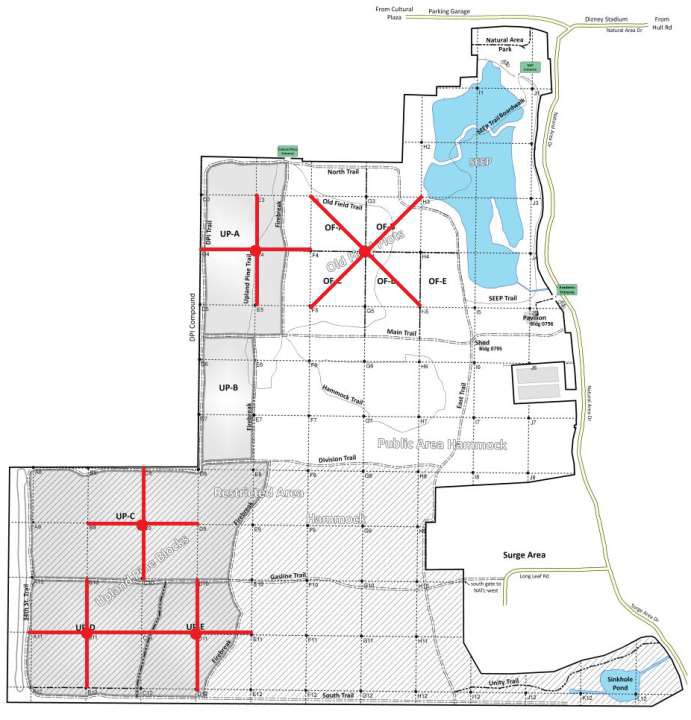 PHOTOSIGNS and Other Trail SignsThe purpose of the photosigns is to make the four NATL nature trails more informative and aesthetically appealing to visitors. Photosigns should reflect current conditions on each of the nature trails. Three major duties of the NATL TAs include:1) Placement of 5x4 in. photosigns on each of the NATL nature trails that reflect plants currently in bloom or of interest, and animals found in NATL.2) Creation of new 5x4 in. photosigns and maintenance of the 5x4 photosign collection, both real and electronic.3) Maintaining the 11x7 in. photosigns and wayfinding signs, as well as cleaning all signs in the Natural Area, including the 3ft. x 2ft. signs and the kiosks. Be vigilant when it comes time to doing the sequences and reading the text on signs. Some 11x8 in. text signs need to be reprinted or modified when they fade, or talk about a living tree that has died. The way finding signs around the Old-Field ecosystem must also be reprinted time to time depending on their text. For example- the sign may say “last tilled December 2013”, but if the plot was actually restarted since then (maybe December 2014) then the sign should be replaced!Organization of 5x4 in. PhotosignsA master file including indexing tags (see list below) of all currently available 5x4 in. photosigns is accessible through the Walker folder:\aaNATLsignMasters\5x4photoSigns\5x4MasterFileNEWQR.pptxA search is easily performed within the document using the CTRL+F function*. This allows the TA to search for flowers/plants based upon some simple criteria, such as flower color, trail, or season, using a set of established tags contained in the ‘notes’ section under each slide. For example, if an unknown white flower is identified on a nature trail, a search of ‘WHT’ will yield all white flowers for which a photosign exists. Similarly, a modified search of the PPT file may yield better results if the plant has no flower, has a seed pod of interest (SED), or is present in winter (WIN), etc. If, after a thorough search of the .PPTX master file, a plant is found to have no suitable photosign, the plant should be authoritatively identified and the master file searched by the scientific name. This is made easy by the slides in the master file being arranged alphabetically by scientific name. If a new photosign is needed, it may be created following the instructions in the next section.*Note All photosign tags in the photosign master file are in CAPITAL letters. To search for tags using the CTRL+F function, ensure that the box Match case is selected. Search for tags using all capital letters. Various tags are listed below.Photosign tagsFlower color	Growth form (other than forb, the default)Trails:                                                                         Season (that photosign depicts): UP      upland pine                                                     SPR    spring (=Mar, Apr, May) OF       old field                                                          SUM   summer (=Jun, Jul, Aug) HM      hammock                                                        FAL    fall (=Sep, Oct, Nov)SP	seep	WIN	winter (=Dec, Jan, Feb)Stage, habit, etc.AQU	aquatic/wetland plant FOL  foliage  FLW  flower SED	seedFRT	fruit/berryCreation of new 5x4” PhotosignsA supply of 5x4’ template slides can be found in:Walker> aaNATLsignMasters> 5x4photoSigns> 5x4 Templates > Template for5x4ps.pptAs templates are used they should be replenished by using the ‘duplicate slide’ command (right click on slide thumbnail > duplicate slide) to ensure future availability of templates. To create a new 5x4” photosign:1)  Fill in Common Name (1st listed common name on NATL’s Vascular Plants webpage: http://natl.ifas.ufl.edu/plants.htm), Description, Family, and Scientific name (also following NATL Vascular Plants webpage) information following the format instructions located on the template slide.2)  Ideally images should be 600 x 876 pixels and can be resized using Photoshop or another photo-editing software. Insert photo into file, and delete template photo and text box.3)  Enter tags (see list above) in the ‘Notes’ section below the slide, including flower color, size, blooming season or season otherwise present or of interest, seed pod, etc.The first line of the notes section should include tags that describe the plant growth form. Next add tags that describe the trails on which the plant may be found. Finally, list the seasons in which the plant may be found (make sure this matches with what the photosign portrays, e.g. WIN if the photosign depicts the winter seeds of Canada Goldenrod, etc.). An example follows: YLW FLWTrails: OF Seasons: FAL [space]--other notes—This indicates that this photosign includes information about a plant with 1) yellow flower(s) (YLW FLW), located on the Old Field trail (OF), and is conspicuous in fall (FAL).5x4 in. Photosign photosAll photos for 5x4 in. photosigns are stored in a folder under the following directory:\Graduate TA\Photosigns\5x4 Photosigns\PhotosPhotos should be cropped to 2.0 in. wide x 2.92 in. tall (600x876 pixels, 300 dpi). Each file should be named as follows:AABBB, where AA is the first two letters of the genus name and BBB is the three first letters of the species name. For example: a photo of Canada Goldenrod, Solidago canadensis, should have the following name:SOCAN.jpgIn addition, suffixes (indexing tags) may be added, to indicate winter form, fruit, seed, etc. For example:SOCANwin.jpp, indicating Solidago canadensis, winter form. Lower case letters for suffixes make parsing easier.Printing temporary photosignsWhen one or more photosigns are needed that cannot await the printing of a batch of 35 permanent signs by Color Reflections. The following protocol should be followed: (5x4_photosigns_master.pptx) to be printed, or create a new one following the instructions detailed above.1.   Copy slides from the master file to the template file for printing (4_5x4photosigns_Target_Copy_template.pptx), located in the following directory: \Graduate TA\Photosigns\5x4Photosigns\Templates and Instructions2.   The file should then be converted into PDF format, and stored both on a flash drive and in the following directory: \Graduate TA\Photosigns\5x4 Photosigns\Photosigns for Target Copy3.   5x4 in. photosigns should then be presented to the NATL Operations Committee at their weekly meeting for comments, suggestions, and tentative approval. The NATL Graduate TA will agree to make the suggestion corrections/improvements and then print the photosigns at Target Copy in Gainesville. Resubmission to the Operations Committee is not necessary, and this is designed to get temporary signs in the field as quickly as possible when needed.4.   Take the 5x4 in. photosign PDF files, along with DURA Copy waterproof plastic paper(located in Entomology 2115) for printing to: Target Copy:1412 W University Ave. Gainesville, FL 326035.    Individual  5x4  i n .  photosigns  are  then  cut  and  glued  onto  plastic  backings  using  3M Super 77® spray adhesive (stored in the NATL shed or in Entomology 2115) before placement in metal 5x4 photosign holders located in the shed or the sound lab (Entomology 2136).   Special keys for adjusting the holders to receive the signs are kept with the signs.Temporary photosigns that do not require color printing can be printed on a regular printer, on waterproof paper. This is an especially useful method for the 8.5 x 11 nature trail signs, which have had the colored text changed to black for this purpose. The printer in the NATL lab cannot print these signs. This printer may be used for other purposes (printing maps, Top 50 booklets, etc.). The vice chair or any other NATL OpComm member with a Purchase card must supply the ink cartridges. Paper can be found in the Taxonomy room.Printing permanent photosignsA stock of permanent 5x4 in. photosigns should be maintained and updated occasionally. New photosigns may be printed when new ones are created, or when old ones are modified, are lost, or fade.Permanent signs are printed by Color Reflections of Orlando, or another printing company agreed upon by the NATL Operations Committee after they have been approved at the weekly meeting.5x4 in. photosigns are printed in batches of 35. 11x7 in. and 12x6 in. (way finding) signs are printed in batches of 10. The matrices that hold each of these batches are already configured to the correct size, just copy the new signs into the desired matrix one at a time. Each sign will be sent to be printed with dimensions slightly smaller than the desired size (see table below). To achieve the desired dimensions, in PowerPoint open the slideshow and then go to Design tab, followed by the Page Setup link. The reason for this is that if our sign holder is 5x4in. and we order a 5x4 in. sign, it would not fit inside the holder because they are the same size. When designing a new 3x2 ft sign it is necessary to keep a blank half inch space all the way around the sign, which will be taken up by the framed boarder when holding the sign in place. The size conversion for printing new permanent signsis as follows:1.   Select 35 5x4 in. photosigns to be printed.2.   35 photosign slides are copied into the following file within the Walker folder:  aaNATLsignMasters3.   The file containing the proposed 35 new 5x4 in. photosigns should be saved as follows:35_5x4_photosigns_ CR_slides_[MONTH AND YEAR]. For example:35_5x4_photosigns_ CR_slides_7_2010.4.   At this point, the NATL Operations Committee will revise the 35 proposed photosigns and offer comments/corrections.5.   After receiving comments/corrections from all NATL Operations Committee members, the NATL TA will have one week to make changes based on the recommendations of the committee and resubmit the updated file to the committee.6.   After final inspection by all committee members, and if the committee has no reservations, the file matrix for the signs should be converted into a PDF and sent to Color Reflections. As of August 2014, the contact person should be either Jennifer Benson (jennifer@color-orlando.com) or Tim Hoover(tim@color-orlando.com). You should always remind Color Reflections that 5x4 in. and 11x7 in. signs are to be printed aluminum (Icut-square edges). The 4x6 in., 3ft. x 2ft., and way finding signs are to be1/8 dibond (rounded edges).7.   Once the new permanent, 5x4 in. photosigns have been printed, add the entire PowerPoint to the 5x4 in. Master File. Next, make sure the following is listed in the ‘Notes’ field:‘Permanent sign printed by Color Reflections [MONTH AND YEAR]. For example: Permanent sign printed by Color Reflections 7/20108.		Each time a batch of permanent 5x4 in. photosigns is created, each species for which a new sign is made should have an updated PDF version posted to the NATL Vascular Plants webpage(http://natl.ifas.ufl.edu/plants.php). For animal signs, the appropriate Biota page should be updated.Note: when creating a new 3 x 2 ft. sign ensure that a border is present of at least ½ inch (ideally ¾-1 inch), around the sign. If there is no border then part of the sign may be obscured when the sign is fixed to the stand.Installing new 3x2ft signsThere are two jigs located in the rafters of the NATL shed. These will help provide the desired spacing of boards when installing the frame for the sign, and hold them in place while you are working.STOCKING KIOSKS & OTHER LOCATIONSThe kiosk at the academic entrance (near the pavilion) should always be stocked with grid maps, NATL brochures, invasive species brochures and Top 50 booklets. The kiosks at the cultural plaza and NAP entrances should always be stocked with brochures. Packages of self-guided tour guides (color map cards) should be brought to the Florida Museum of Natural History as needed. When you start to run low on self-guided tour guides and/or brochures, make sure to remind the person in charge of the UF Purchase Card to order more. For the NATL map cards, contact someone in the Graphic Design office (currently Jane Medley jmedley@ufl.edu)to place an order. Master copies of the gridmap and Top 50 booklet can be found in the desk drawer.TRAIL MAINTENANCEOne of the first things you should do as a NATL TA is walk all of the trails and familiarize yourself with the different ecosystems. Read the 8x11” and 3x2’ text signs on each trail as you perform maintenance duties and keep an eye out for any discrepancies between what is written and what is visible. Making sure these discrepancies are resolved will be one of your duties as NATL TA. Trails should be monitored weekly for felled trees and limbs, trash and inappropriate uses (e.g., vandalism). Trash is often greatest along the South trail, particularly in the SW section. All “main” trails (the ones large enough to accommodate a large tractor) are supposed to be mowed by Facility Services (FS) every two weeks during the growing season and as needed in the winter. It is your responsibility to contact FS if mowing does not occur at the appropriate times. As of August 2014, the contact person at FS is Russell Seay (rseay@ufl.edu) if you have any mowing problems or requests, a map of NATL outlining the areas they mow is found by opening the Walker folder and then within the FS and Volunteer Maps folder- the map should be sent when contacting them to mow. We typically ask them to mow the restricted area when needed, but have them mow the publicarea every two weeks. When it is time to restart one of the Old-Field plots, email Russell about sending a tractor to help out. They mow the vegetation down and then disc the field twice, once from each direction. If it is anolder plot that has not been restarted in several years, he needs to be made aware that we will need heavy equipment to cut down and remove the trees that have grown since the last restart. When contacting FS about restarting a plot, send the appropriate map found in the FS and Volunteer Maps folder with the desired plot area shaded so they are aware of where to go, and make sure that you meet them there the morning of the restart so there is no confusion as to what they must do.The push mower should be used to mow the Old-field, Upland Pine, hammock, and SEEP trails every week during the growing seasons and as needed in the winter. Shears should be used to trim around signs and kiosks with the same frequency as mowing (the weed eater could also be used). Loppers and shears should be used to trim all trails as needed. In the past, these jobs have been delegated to the undergraduate TA.If a work order is required, file it through the Facility Services Work Management Center by calling (352) 392-1121. Website: https://www.facilitiesservices.ufl.edu/departments/VOLUNTEER EVENTSThere are several groups on campus that are eager to volunteer at NATL. You can find a list ofthese groups in the Contacts section below along with contacts for borrowing tools and equipment for theseevents. Planning a volunteer event is a good way to spread the word about NATL and to get help with big undertakings such as trash clean-up and invasive plant management (e.g., pulling ardisia).  These groups are typically available to work on weekends; make sure that you indicate your availability on Saturdays and Sundays to save time when planning. Below are things to consider from Kevin Ratkus and Alex LoCastro (former NATL TAs) when planning and conducting volunteer events.o	When planning an event, always send the volunteer coordinator the NATL Visitor Information sheet. This can be found on the front page of NATL’s website just above the introductory video where it says “Are you volunteering in NATL? Are you a first-time visitor? Click here for directions!”. This will answer many of the basic questions coordinators and their volunteers would otherwise ask you.o	Frequently fewer volunteers will show up than promised from the service coordinators.o	Make sure you stress that the volunteers will not have a good time if they are inappropriately dressed. Frequently projects require closed toed shoes & long pants.o	Take lots of photos to post to social media sites and the NATL website.o	Enlist friends or students familiar with NATL to help supervise your groups (~10 people /supervisor).  Do not rely on the supervision by the service group providers.Provide water if the service coordinators do not commit to providing it. Frequently they say they will, but forget. We now have a 5 gallon cooler stored in the shed for use on volunteer days. As of May 2016, NATL also has a water fountain, water bottle filler and large water spout at the pavilion. This may be used to fill the cooler if needed (ice can be found in the Ice-O-Matic next to the autoclave in the east auxiliary hallway of Steinmetz Hall). Provide volunteers with snacks, which are available in the Walker Lab. o	You can try to coordinate large projects with large event days where several volunteer groups come out on the same day at different times. Two hours of work is the max of good work from each group.o	Run the events “rain or shine” - it is inconvenient to re-schedule in the event of rain. Plan indoor activities like folding Top 50 mini-booklets or reviewing the NATL website. This would also be a good opportunity to use the group of volunteers as a “focus group” and ask them questions about what they like about NATL and what they would like to see us implement in the future.o	As long as you start working before it actually starts to rain, you can normally get things done. If there is a storm and thunder has been heard or lightning has been seen then the outdoor activities should be stopped and the volunteers moved to a safe location.o	Consider the personalities and interests of the group or individuals when assigning tasks and choosing projects. Consider mixing up the work, so people get a variety of activities at different times if desired.INVASIVE PLANT MANAGEMENTManagement of exotic plants is a major part of the management and restoration plan at NATL.This is the primary task of a NATL Invasive Species Intern. NATL TAs are to assist the Invasive Species Intern as needed and keep an eye out for new occurrences of invasive plants. A master list of vascular plants in NATL can be found at http://natl.ifas.ufl.edu/biota/plants.php. Non-native species are marked with an asterisk. This page provides links to images and detailed information on where in NATL these species occur.  We do not attempt control of most non-native species because although they are found in NATL, they are not a major threat to any of the ecosystems. There are 21 invasive plant species that we manage in NATL, they can be found at  http://natl.ifas.ufl.edu/ecosystems/invasive_Ctrl.php.  A list of NATL’s most problematic invasive species that you should ALWAYS be focusing on eradicating from the natural area can be found at http://natl.ifas.ufl.edu/ecosystems/invasives.php. Some past problematicspecies for the hammock have been Japanese climbing fern, air potato, coral ardisia, and skunk vine. For the Upland Pine and Old-field problematic species have been cogon grass, guinea grass, johnson grass, and mimosa.Manual Control	Many of the invasive shrubs and grasses can be hand pulled (ardisia, guinea grass, johnson grass), Cat’s claw vine and air potato produce tubers underground and can easily be dug up if you trace the vinedown to the ground. Almost every invasive tree (mimosa, camphortee, paper mulberry) can be hand-pulled when it is 3 ft. or shorter in height, however some species can be pulled easily up to about 6 ft. high.Chemical Control	In order to apply herbicides in NATL you MUST possess a pesticide applicator license and be certified to spray in natural areas. NOTE: Although part of NATL, SEEP is a wetland and a separatelicense and aquatic labeled herbicides are required before you can spray there. DO NOT SPRAY THERE unless you have met these requirements. If you do not have one, you cannot spray anything in NATL. As of January 2019, Ashley Morris is the NATL applicator and anything needing sprayed should be brought to her attention. If NATL does not have a TA possessing a license, it should be brought to the Chair of the Operations Committee’s attention to see if NATL will pay for one of the TAs to get the license. Two manuals (the core and natural areas) can be purchased at the IFAS bookstore to study for theexam. NATL has its own copies of these books which should be found in the Insect Taxonomy Lab. The two exams (the core and natural areas) can be taken at local FDACS county offices. You will need to apply for these exams by following the links at https://pesticideexam.ifas.ufl.edu/. Taking the exams is free, but if you pass them both then you must go online and pay for your license. It costs about $250. These fees will typically be paid for by NATL.For information on how to remove these invasives (e.g., pull, spray, cut/spray) and for questions on past efforts (e.g., cogon grass experiment) inquire with past NATL TAs or with Tom Walker.According to Ken Glover (EH&S), as long as a pesticide is for general use (i.e., it is sold forhomeowners to use), not restricted use (i.e. the applicator must have a license), we are fine to use it in NATL.However, it’s very important that you follow all directions on the label and ensure that you have the correct pesticide applicator license.  Be particularly careful about handling concentrated solutions of herbicide and do not spray into the wind or in another manner that would cause you to be unduly exposed to the spray. New herbicide is either brought to the pesticide storage shed by someone from EH&S who must be met to put the chemical in our cage, or it must be picked up from EH&S. The EH&S building number is 682, and can be found by driving down Surge Area Drive (road next to Entomology) towards Archer Road and making a right turn onto Longleaf Road after the stop sign at the furniture shop, it is the third building on the left. PRESCRIBED BURNSNATL Burn Coordinator Ross Danson 2016Jessica Hong 2017, 2018, 2019NATL Burn Boss – Tom Workman Email: tom.workman@cox.netPhone: 352-727-8347SFRC Burn Advisor – Scott SagerEmail: sasager@ufl.eduPhone: 352-846-0846A crucial part of management of longleaf pine restoration is prescribed fire. Prescribedburns are conducted in the Upland Pine area of NATL. Several tasks must be completed and several people must be contacted prior to a prescribed burn. See Table 1 for all contact information.  Acceptable burn dates (by NATL Burn Coordinator)Before preparing for the burn and contacting outside parties contact the NATL Burn Committee to establish a meeting to discuss the plan for burns for that year. The NATL Burn Committee comprises the Burn Coordinator, Burn Boss, SFRC Burn Advisor and the NATL Chair and Vice Chair.At the start of the spring semester the Operations Manager (currently Matt Cox) at the UF Curtis M. Phillips Center for the Performing Arts (Phillips Center, northeast corner of UP Block A) should be contacted by email to determine the dates that are acceptable for a prescribed burn. This list should be provided to the NATL Burn Boss so that he can observe the weather and identify a suitable day for the NATL spring burn. This list should be updated with the Phillips Center on a monthly basis.  The Florida Museum of Natural History (FLMNH, northeast corner of UP Block A) and the Phillips Center would also like a range of dates of when the burn could occur, if possible. Generally, March to August is the ideal burn window to accomplish the NATL longleaf pine restoration objective.Preparation for the burn (by NATL Burn Coordinator)There are four grid squares in the upland pine restricted area which will not be burned. Grid square A8, A9, A10, and A11 are used as educational plots to show the contrast between burning vs. mechanical treatment, vs. herbicide treatment. These grid squares are on the far west side of the restricted area, and buffer the SW 34th Street trail. The pathway that separates these grid squares from the remainder of the burn unit will serve as a firebreak, so it should be mowed a few weeks before the burn.A week before the burn (approximate), notify Russell Seay at FS, the number is in Table 1, to schedule a crew to blow leaves/debris out of the fire breaks and pathways. The work should be supervised, so schedule to meet with the crew at NATL to clarify what needs to be done. Advise Russell that that the debris should be blown into the burn unit (area being burned), opposed to being blown outside the burn unit; we don’t want debris piled on the non-burn side of the fireline because it could facilitate the fire jumping the line. Additionally, ensure that the crew understands which pathways need to be blown, only pathways being used as a fire break need to be blown. Also advise Russell that a FS water truck will be needed on the day of the burn. The FS water truck should only be needed as a standby because the Burn Boss should have the necessary equipment (water truck, ATV, etc.) to complete the burn.Around the same time that the pathways are blown, remove vegetation immediately adjacent to the wooden posts and kiosks that are inside the burn unit using a mower, weed eater or hand trimmers. A few feet of cleared space around the posts/kiosks should be sufficient to prevent damage.  Make note of snags that are near the firelines because they can be a hazard during the burn:  if a flaming snag falls over the fireline it could cause a spot fire outside the burn unit.  The burn boss should spray down these snags during the fire to prevent them from catching, but this won’t necessarily keep them from catching.  A month or so before the burn, make note of snags near the firelines: consult with NATL staff about removing these snags, it may or may not be necessary. Additionally, lookout for legacy pines that are immediately surrounded with dense vegetation, or have a heavy buildup of organic soil/debris (“duff”) at the base. These legacy pines can be sprayed down with water right before the burn, so it may be necessary to make note of vulnerable trees and notify the NATL Burn Boss to spray them down right before the burn.Day of the Burn Field Tasks (by NATL Burn Coordinator)A day before the burn, or right before the burn, remove the PVC pipes that overlay the steel grid stakes. The steel grid stakes will be left in place during the fire. The PVC pipes should not be placed in the pathways adjacent to the burn unit because they could get in the way; move the PVC pipes to a non-burn area adjacent to the pathways. Also remove the nature signs along the pathways in UP block A & B, which is non-restricted area. If at all possible, the NATL Burn coordinator should assist with the actual burn; this is mainly so the NATL Burn coordinator can provide an accounting of what occurred during the burn. However, if the FS water truck needs to be refilled during the burn, the NATL burn coordinator will need to contact FS to have this done. The NATL Burn coordinator also provides a point of contact, if surrounding organizations or people have concerns regarding the smoke.VolunteersVolunteers, such as students from the fire ecology class, or other NATL volunteers, are welcome to participate with the burn; however, the NATL Burn Boss should have a crew capable of handling the burn without additional assistance. If volunteers do want to assist, they’ll need appropriate protective equipment, as defined by the NATL Burn Boss. Volunteers should coordinate with the NATL Burn Coordinator.Notifications prior to the day of the burnTwo facilities adjacent to portions of NATL’s upland pine may be significantly impacted by smoke being drawn into their ventilating systems. These should be contacted by the NATL Burn Coordinator as early as feasible prior to making final plans for a prescribed burn. The Phillips Center wants 48 hours’ notice, if possible. The Division of Plant Industry (DPI, north of UP Block C and west of UP Block B) and the Florida Museum of Natural History also needs 48 hours’ notice, if possible. E-mail notifications the morning of the burn (by NATL Burn Coordinator)The occurrence of a smoke-producing fire on the UF campus is of general interest and concern; thus it is important that those likely to be contacted about such fires have accurate information.  Because the Alachua County Communications Center is notified of each prescribed burn at the time a permit is issued (by the NATL Burn Boss), such information is always publicly available by calling 911. However, most of those concerned about the source of campus smoke would more likely call some other potential source of information such as those listed below. There are also near neighbors of campus who should have advanced information about the burn (last two email addresses listed below). Below are those who will be notified by the NATL Burn Coordinator on the morning of the burn as soon as the permit has been issued or when the NATL Burn Boss informs the NATL burn Coordinator that the permit will be issued. In addition secondary notifications of those that were contacted prior should occur (i.e. Phillips Center, FLMNH, and DPI).  MediaNotify the student newspaper, The Independent Florida Alligator, and the radio station, WUFT.  With these two notifications, we are not trying to warn pedestrians or drivers to stay out of the area, we are trying to make the public, who might see the smoke, aware of what’s going on. In addition, making these notifications will provide some media exposure to NATL. Notification should also be made on the NATL Facebook page.Table 1: Contact information for those that should be notified of a burnAfter the BurnAfter the burn, an assessment form needs to be completed to document the effectiveness of the burn. This assessment should be not later than two and a half weeks after the burn. The documents needed to complete the assessment can be accessed from this link http://natl.ifas.ufl.edu/ecosystems/uplandpine.php. Under the documents section, click the link “Form for estimating burn coverage”. Use this form to estimate the burn coverage for each quarter grid block: after the burn this is pretty easy because you have clear sight lines, you should be able to go to each quarter grid block and visually estimate how well the burn covered the area. Also, while you’re walking the quarter grid blocks, refer to the previous year’s burn coverage assessment form as a reference—some areas have a history of bad coverage. The form also provides a link to a spreadsheet that is used to calculate the overall burn coverage. Once completed this information should be reported to the operations committee and the forms should be posted online in a timely manner.Schedule with FS to mow/bush-hog, grid blocks A10 and A11. These two grid blocks are set aside as an educational plot to contrast the difference between mowing and prescribed burning. Now that the burn is completed, it’s an ideal time to have this section mowed. Also at this time, A8 and A9 will need to be herbicided; these two grid blocks are also set aside as an education plot, in this case, to contrast the difference between herbicide and fire. Work with the invasive species intern, or another staff member at NATL who has an herbicide applicators license, regarding the treatment of grid blocks A8 and A9. Generally speaking, the goal of the herbicide treatment is to discourage the growth of woody species in the understory, and encourage the growth of the herbaceous species that belong in a longleaf pine ecosystem.In 2016, Garlon 2% triclopyr solution mixed with a surfactant and blue dye was used to meet this objective. The application process involves using the 3 gallon Solo backpack sprayer and applying herbicide to everything except Aristida stricta (wiregrass) in the understory. In areas where grasses persisted after triclpyr application, a 2% glyphosate solution was used.CHAINSAW POLICIES Never chainsaw alone. Always bring a cell phone. Wear appropriate safety gear:o ear protection o eye protection Protective footwearHead protectiono gloveso thick pants (jeans/cords) or chaps	If you become uncomfortable with a task, stop working and seek help from another NATL employee withmore experience or put in a request for Facility Services to finish the job.	While working, if you see chain saw dust instead of chips, the chain is dull. Stop ASAP and take the chain in to a professional to be sharpened.Before using the chainsaw check fuel and bar-and-chain oil levels.o Gasoline must be diluted with 2-cycle oil, the mixed solution is supplied by Tom Walker - if you run low on gas or oil let Tom know.o Make sure fuel is stored correctly and that any containers you take to the work site are not in danger of spilling.o In the event of a fuel or oil spill you should stop the spill (turn the container so it is no longer leaking) and seek help from the UF Environmental Health and Safety Spill Response by calling352-392-1591.Chainsaw jobs appropriate for TAs include:o Cutting up trees that have fallen across roadways, trails, and gridlines.o Felling trees that threaten users of roadways and trails.o Cutting up trees that have fallen in areas that are to be bush-hogged, disked, or burned. This includes snags that are partly embedded in the soil.o Cutting down small trees that are encroaching on trails or are invasive species.GENERAL UPKEEP OF INFRASTRUCTURE AND EQUIPMENTNATL infrastructure and equipment to consider includes the pavilion, boardwalk, corral fence, storage shed(and items within), kiosks, picnic tables, bike rack, TrailMasters, rain gauges, cameras, tagged trees.General upkeep of infrastructure may include:	pavilion – check for any damage, sweep regularly	SEEP boardwalk - should be assessed for compromised boards, e.g. damaged or rotten, compromised boards should be reported to the NATL Operations Committee and the Wetlands Club.	corral fence – check and repair any damage	storage shed - keeping the equipment storage areas tidy, equipment in the shed should be kept in working order (instruction manuals are inside the shed), maintenance of equipment should be recorded in the booklets in the shed. Contacts for equipment maintenance are listed below.	kiosks – making sure kiosks are in good condition and the materials inside are visible and in good condition	picnic tables - making sure picnic tables have not been moved or removed (9 in academic pavilion and8 in Natural Area Park). Periodically clean tables, particularly those in pavilion.	bike rack – check it has not been moved or damaged	TrailMasters – during monthly data collections check in good working order	rain gauges – during monthly data collections check in good working order	cameras – check for damage	trees with ID tags should be periodically checked for missing or damaged tags.If the trashcans at each of the entrances (AE, CP, NAP) are full and have not be emptied, contact refuse at (352) 392-1148.TREE ASSESSMENTSIf a tree needs to be evaluated before its removal, contact Erick Smith (arborist, friend of NATL and ex-NAAC member) Erick Smith Kestrel Ecological Services LLC ERICK@KESTRELECO.COM
Cell: 352 380 0648EVENTS AND PROJECTSAs NATL TA you will be expected help plan, coordinate, and execute projects or events atNATL (e.g., Earth Day event). For Earth Day events, contact the Entomology Club, the Wildlife Society Club,and the Wetlands Club to provide assistance. The Entomology Club and the Wildlife Society Club typically bring live specimens or skulls from animals that are native to NATL, and the Wetlands Club can give tours of SEEP. Another good idea is to collect a few frogs from the PVC pipes along the trail to showcase for visiting children.  Also advertise that you will lead tours of the trails. Set up tables (provided by FLMNH) under the shade tree near the sign to the NATL self-guided trails, but advertise in the FLMNH entrance to increase participation.For some of these events, the FLMNH acquires young, live alligators to show to visitors. Naturally, there are many things to consider when working with these animals – such as temperature, time of year and safety – and these precautions can be explained in detail by those providing the gators. You can borrow baby gators from FWC (at the FWRI lab on Williston Road). A good contact to get in touch with is Kyle Mader (WEC Alum) at Kyle.Mader@MyFWC.com. Another contact is Rosie Pahl Donaldson at qthorse9@gmail.com.She is a currently a WEC undergrad and is in charge of the FWRI gator outreach. It is a good idea to email them both initially. (This information was added to the manual 24 October 2013.)SITE TOURSOften classes and groups will request a tour or introduction to NATL.  Depending on the timeallotted for the tour and focus of the group you can decide where to take them.  You can coordinate this withthe instructor or group leader A tour guide created by previous TAs can be found in the Walker Folder.UNAUTHORIZED EXPERIMENTSPeriodically patrol NATL for unauthorized experiments in the restricted area.  Classes orindividuals conducting experiments should follow general rules as well as the specific rules for the restricted area. You should remove any abandoned equipment from completed experiments.ADVERTISE NATL FOR INCREASED EXPOSURE AND USETo better accomplish the objective to educate students and the public about biodiversity and ecology it is important to spread the word about the resources NATL has to offer. This can be done by:1.   word of mouth to students and professors,2.   presentations. There is a version of a PowerPoint. presentation titled “NATLpresentation” inthe shared folder on the desktop. Familiarize yourself with this and update it accordingly.3.   collaborations with the Florida Museum of Natural History and other departments.4.   distribution of brochures5.   providing tours6.   keeping social media sites, e.g. Facebook, Twitter and Instagram active and up to date. Ads are also a possibility if approved by the NATL Chair.TA MANUALLastly, as a NATL TA you should update this manual to be comprehensive and up-to-date.  This will make the progression between NATL TAs go smoothly.Equipment:Equipment in NATL shedStihl brush cutter (practically new)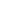 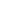 4x2 Gator (Works well but may be difficult to start and sometimes shifts out of drive gear)1 Poulan chainsaw and 1 Husqvarna chainsaw.Water HosesHand tools (loppers, shears, small sledge, shovels, post hole diggers, planting dibble, machete/file) Gloves for volunteer eventsKee brush cutter mower5 gallon water coolerElectronic leaf blowerLarge yellow push broomEquipment in Entomology pesticide storage building       3.5 gallon Solo backpack herbicide sprayerGlyphosate (Round-up)Triclopyr (Garlon) and stainless steel sprayerImazapyr (Habitat or Arsenal)Tool borrowing for eventsContact: Donna BloomfieldTitle: Landscaping/Groundskeeping SuperintendentDepartment: UF Facilites ServicesWebSite: https://www.facilitiesservices.ufl.edu/information/staff-directory/Office: (352) 294-0813E-mail:  dbloomf@ufl.eduNotes: In the past Marty Werts voluntarily provides tools and landscape plants for NATL’s volunteer work events. Must pick up tools after FS is done working with them on Friday afternoon (~4pm) & return them Monday morning (~7:30am).  Shovels, Rakes, Wheel barrels, Large buckets (nursery), help on construction projects, landscape rocks, landscape plants, trash dumpster, small amount of fill dirt. Donna Bloomfield (as Marty’s replacement) has indicated that she is happy to continue this service to NATL.Also, Dr. Walker has provided some of his personal tools for volunteer events.BLUblueGRSgrass, sedge, or rushPRLpurple/violetTREtreeORGorangeVINvineYLWyellowFRNfernWHTwhiteSHBshrubREDredPNKpinkSign SizeDimensions sent to be printed5 x 4 in.4.88 x 3.88 in.11 x7 in.10.88 x 5.88 in.12 x 6 in.11.88 x 5.88 in.3x 2ft.35.88 x 23.88 in.NameAffiliationPhoneEmailEarly Spring48 h beforeDay of (email)Matt CoxPhillips Center273-2474 256-7999mcox@performingarts.ufl.eduXXXDarcie MacMahonFLMNH273-2053dmacmahon@flmnh.ufl.edu XXXChase PermannFLMNH273-2080cpermann@flmnh.ufl.eduXXXSteve DruryFLMNH407-212-1281sdrury@flmnh.ufl.eduXXXEric RohrigDPI395-4744Eric.Rohrig@FreshfromFlorida.com XXGeorge SchneiderDPI395-4646George.Schneider@FreshfromFlorida.comXXMichael Banaszek*DPI395-4637Michael.Banaszek@FreshfromFlorida.comXXDr. Trevor SmithDPI395-4628Trevor.Smith@freshfromflorida.comXXEric RohrigDPI395-4744Eric.Rohrig@FreshfromFlorida.comXXDonna BloomfieldFS213-8920 dbloomf@ufl.eduXTom WichmanFSGrounds294-0655twichman@ufl.eduXRussell SeayFS Grounds352-294-0656Dave KramerEH&S Fire Safety392-1591dkramer@ufl.eduXBill Properzio*EH&S Fire Safety392-1590bill@ehs.ufl.eduXGainesville Fire and Rescue955-1818Phone number is for the Alachua County Communications center (they will disseminate)XUF Campus Police392-1111XKevin HeinickaIFAS Facilities 392-6488 ext 238kmhgolf@ufl.edu XAdam BoudreauxIFAS FPO392-6488 ext 235aboudreaux@ufl.edu XSaul Silber PropertiesRegency Oaks 378-5766regencyoaks@gmail.com XSaul Silber PropertiesArcher Woods 338-1000archerwoods@saulsilber.comXWUFT352-392-5551XXThe Alligator352-376-4482XX